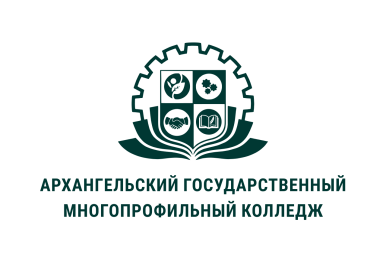 МИНИСТЕРСТВО ОБРАЗОВАНИЯ АРХАНГЕЛЬСКОЙ ОБЛАСТИгосударственное бюджетное профессиональное образовательное учреждение Архангельской области «Архангельский государственный многопрофильный колледж»МДК.01.03 ПРАКТИКУМ ПО СОВЕРШЕНСТВОВАНИЮ ДВИГАТЕЛЬНЫХ УМЕНИЙ И НАВЫКОВ   ПРАКТИЧЕСКОЕ ЗАНЯТИЕ №1 РАЗРАБОТКА КОНСПЕКТОВ ПРОВЕДЕНИЯ РЕЖИМНЫХ МОМЕНТОВ В РАЗНЫХ ВОЗРАСТНЫХ ГРУППАХИНСТРУКЦИОННАЯ КАРТА ВЫПОЛНЕНИЯ ПРАКТИЧЕСКОГО ЗАДАНИЯНеобходимо составить конспект проведения одного режимного момента с детьми дошкольного возраста в детском саду. Конспект должен соответствовать возрастным особенностям детей и методике проведения режимных моментов. Обратите внимание, что режимный момент и занятие это не одна форма организации детской деятельности, но используемые приемы и методы могут совпадать. В конспекте предполагается подробное описание слов и действий всех участников. Продумывается речь педагога, поэтому в конспекте прописывается прямая речь с обозначением говорящего (или диалог). Конспект необходимо составить в соответствии с представленным планом. План конспекта режимного момента:Название разработки: Конспект режимного момента «Умывание» во второй младшей группе.Возраст детей: 3-4 года.Цель: формирование умения у детей 3-4 лет мыть.Задачи: Оздоровительные: формировать потребность следить за чистотой рук.Образовательные: учить намыливать руки мылом, учить смывать мыло под проточной водой, учить вытирать руки полотенцем.Воспитательные: воспитывать бережное отношение к воде.Оборудование и материалы: Методы и приемы: показ образца действий, объяснение, художественное слово.Содержание:Организация детей: прописать, как педагог привлекает внимание детей, как организует расположение детей. Прописать слова педагога, действия педагога, слова детей, действия детей.Воспитатель звенит в колокольчик, обращая внимание детей на себя. Воспитатель: дети, подойдите ко мне. Дети встают стайкой перед педагогом. Воспитатель: Сейчас будет обед. Важным правилом считается перед едой мыть руки……Основное содержание: в данной части подробно описываются действия участников процесса.… В процессе смывания мыла с рук педагог читает стихотворение:Воспитатель: Чистая водичкаМоет Вове личико,Танечке – ладошки,А пальчики Антошке…Подведение итогов: подведение итогов должно быть связано с целью, не затянуто, включать оценку деятельности (в старшем возрасте), похвалу детей.Воспитатель: покажите мне свои ладошки.Дети показывают ручки ладошками вверх. Воспитатель смотрит качество мытья рук (смыто мыло, насухо вытерты руки).Вы очень старались намыливать руки мылом, смывать мыло водой и насухо вытирать руки полотенцем. Молодцы! А раз руки у нас чистые, значит теперь можно садиться за стол.Дети проходят на свои места для приема пищи. Воспитатель помогает детям рассаживаться.